計畫說明目的為持續引導青年世代與社會大眾關切銀髮各項議題，進而研究思考、行動規劃、親身參與、提出看法與精進作為，結合社會各界偕同青年學子共同營造「青銀交流‧世代共融」良好氛圍。因此規劃辦理105年度第2屆「青銀交流‧世代共融」全國青年提案競賽，希冀透過本活動持續吸引社會大眾對銀髮議題之關注。獎項說明本次提案競賽共分四類組，各獎項與獎金說明如下表。重要時程摘要報名資格年齡限制：「社會服務」組、「映畫製作」組與「創意商品」組三類組競賽為年滿18歲至30歲之中華民國國民(民國75年5月23日至87年5月23日出生者)可參與，惟「銀力創業」組競賽凡為中華民國國民年滿18歲以上皆可參賽。參賽團隊3至6人可跨校，並由隊伍指派1人擔任隊長擔任聯絡工作，若隊長更動需事先以書面或電子郵件方式告知承辦人員並來電確認，否不予同意更動。 其他說明同一類組每人不得重複報名。因應個資法，報名者所填寫之個人資料與身份文件僅供本競賽使用。參賽團隊作品中有引用之著作或資料，請註明資料來源，使用影像、音樂素材：所有影像及配樂需為原創作品或其他合法取得授權之影音，或選用「創用CC」授權音樂。若有涉及相關法律責任，悉由參賽團隊自行負擔法律責任。作品應避免任何違法或違反善良風俗之內容。如發現抄襲或節錄其他已發表或未發表之概念、創意及作品者，取消參賽資格並追繳已領得之補助、獎金與獎狀，並應自負相關智慧財產權等法律問題，曾參與競賽獲獎作品(含104年度本競賽獲得第一名、第二名、第三名與入選獎等獎項)勿將同樣作品報名參賽，如發現將取消參賽資格。為增強入選參賽團隊提案計畫豐富性、完整性及可行性，入選參賽團隊                                                                                                                                                                                                                                                                                                                                                                                                                                                                                                                                                                                                                                                                                                                                                                                     須參與「青銀共創工作坊」。本工作坊擬邀請銀髮資源網「銀髮顧問團」或主辦/執行單位推薦之顧問參與，藉此會議青銀交流腦力激盪，其產出及共識，可修正原「提案計畫書」內容，作為提送「決審提案計畫書」之參考，參與團隊成員不可少於總人數三分之二(小數點者自動進位)。佳作參賽團隊與得奬團隊須派團員參加競賽表揚活動，且得奬團隊須配合相關成果展示。參賽團隊同意無償授權主辦單位重製、出版或於本活動相關之一切活動中發表提案內容。參賽團隊應配合本簡章規定時程繳交文件、上傳相關文件(檔案)及參與相關活動，若繳交參賽作品不齊全或不符規定者，視同放棄報名。且報名後皆不得更換參賽團隊、提案名稱、團隊隊員姓名，未能配合主辦單位之相關規定者，主辦單位保留取消參賽資格並得追繳已領得之補助、獎金與獎狀權利。參賽團隊應於報名時檢附參賽聲明書。提案競賽報名資料繳交後，競賽名次未公告時，禁止以同樣作品參與其他競賽，避免獲獎後造成爭議。依據中華民國所得稅法及各類所得扣繳率標準相關規定，每人單次得獎獎項價值超過新臺幣1,000元(含)以上者，主辦單位將依稅法申報得獎人所得並於年度開立扣繳憑單予得獎人，凡得獎價值超過新臺幣2萬元（含），依法課徵所得稅按給付全額扣取10%，獲獎者並簽具領據一份，稅額將直接從獎金中扣繳。本次報名所繳交之文件，不另寄還。本活動如發生疑義或未盡事宜於銀髮資源網公告，不另行通知。公告與報名階段公告方式相關資料於「銀髮資源網」官網(http://swd.wda.gov.tw)公告。報名方式報名日期：即日起至105年5月23日（一）下午5時止。報名參加者，先行至「銀髮資源網」官網(http://swd.wda.gov.tw)進行線上報名後並下載報名簡章，於報名截止前將相關報名資料、證明文件與提案計畫書紙本(1式3份)等文件存成PDF檔與WORD檔並刻錄為光碟(計畫書檔案須上傳至報名平台)，以掛號(郵戳為憑)或親送至執行單位始完成報名，逾期將不予報名。報名資料須包含附件1到附件5，提案計畫書須附封面(如附件4)，其內容應以15頁為宜，「初審提案計畫書」內容架構得參照附件六自行增減計畫內容，計畫書中勿載有學校科系、隊員人名與指導老師名稱等可供辨識之文件資訊，呈現者將酌與扣分；情況嚴重者將取消參賽資格。若紙本資料與上傳檔案不一致時，以紙本資料為據。計畫書呈現方式須為A4中文直式橫書繕打，版面設定每頁上下邊界2.4公分，及左右邊界2.5公分；文章段落距離與後段距離為0.5列，行距為固定行高18pt橫式(由左至右撰寫)；字形以中文標楷體12點字，英文Times New Roman12點字為原則；編年請用採用西元。寄送方式上述資料請密封裝袋以掛號(郵戳為憑)或親送至「台北市大安區羅斯福路二段95號19樓之1」；「青銀交流‧世代共融」全國青年提案競賽工作小組收，連絡電話(02)2366-0812分機309 王小姐，信封格式參照附件8。提案與評審階段各類組競賽說明重點社會服務組	針對「銀髮議題」研提具體可行社會服務計畫（如社區發展、社福服務、銀髮就業服務、田野調查、耆老訪談、銀髮關懷照顧及銀髮長者工作樣態調查紀錄等），並進行實際服務。映畫製作組	鼓勵青年學子針對銀髮族就業議題，撰寫與拍攝短片、微電影、紀錄片、動畫、宣傳影片等，讓更多民眾能關注銀髮族就業議題。由入選參賽團隊發想相關社會未發現的銀髮就業議題影片，作品製作說明如下：請至銀髮資源網http://swd.wda.gov.tw/Act_01_01.aspx /全國青年提案競賽/檔案下載區)下載影片封面。於提送「決審提案計畫書」截止日前上傳作品至YouTube，其標題名稱須為【105年「青銀交流‧世代共融」提案競賽–影片名稱】，並設定為公開瀏覽，並開放影片嵌入功能。作品以15分鐘內為限，須加中文字幕且屬未曾發表之創作影片，其解析度需達1280*720，以可支援上傳至YouTube的檔案格式為主（如avi/mov/mpg等格式）。惟入選參賽團隊需保留影片原始檔案，並於得獎名單公布後內提供原始檔案，供主辦單位後續宣傳與活動等使用。主題為銀髮相關議題，須符合「電影片分級處理辦法」之普遍及保護級，並不得違反公共秩序或善良風俗（如色情、暴力）。使用影像、音樂素材：所有影像及配樂需為原創作品或其他合法取得授權之影音或選用「創用CC」授權音樂。若涉及法律責任，悉由參賽團隊自行負擔法律責任。銀力創業組	參照經濟部「社會企業行動方案」，提出與銀髮議題之營利與非營利組織之創業營運計畫書。創意商品組	提出與銀髮族群食、衣、住、行、育、樂之文創、輔具或設備等具體創意商品。主題以改善銀髮生活為核心做為創意發想。審查流程資格審查辦理方式：審查參賽團隊是否於線上報名，其參賽團隊人數、年齡與資格是否符合，紙本資料是郵戳是否為截止日前寄出，所附資料有缺漏或不符者將視為無效件。初審會議辦理目的：透過初審會議擇優提出入選名單。初審評分標準青銀共創工作坊辦理目的：參賽團隊通過初審後，須參加青銀共創工作坊。本工作坊將邀請銀髮顧問一同與參賽團隊討論提案計畫與執行方向，入選參賽團隊可參考顧問建議後修正內容後提送「決審提案計畫書」，期能達成本計畫青銀交流目的。辦理時間與地點(暫定)時間:105年7月2日（六）14:00~17:30 地點：致理科技大學綜合大樓(暫定)辦理方式青銀共創工作坊分為「社會服務」組、「映畫製作」組、「銀力創業」組與「創意商品」組計四組。 入選參賽團隊始得參加青銀共創工作坊，參賽團隊出席人數須達團隊總人數三分之二以上，未達三分之二酌予扣分，須參賽團隊本人參與，若出席者為指導老師與代理人將不予計分。得指派至少1位評審委員出席青銀共創工作坊，觀察入選參賽團隊有關參與人數、團隊合作及積極表現度給分。辦理流程                   評分方式提送「決審提案計畫書」繳交期限：105年8月24日（三）下午5時止，逾期者視同放棄參賽資格。寄送方式入選參賽團隊，將決審提案計畫紙本（1式3份）電子檔存成PDF檔與WORD檔並刻錄為光碟 (若為映畫製作組需含影片檔)，以掛號(郵戳為憑)或親送至「台北市大安區羅斯福路二段95號19樓之1」；「青銀交流‧世代共融」全國青年提案競賽工作小組收，連絡電話(02)2366-0812分機309 王小姐，始完成作業(信封格式請參照附件8)。計畫格式包含「決審提案計畫書」須有封面(如附件4)，其內容以30頁為宜，計畫書內容須依據附件6計畫書格式撰寫，可自行增加刪減選項。呈現內容「決審提案計畫書」各類組評分標準社會服務組映畫製作組銀力創業組創意商品組決審評分權重分配決審評分權重含「青銀共創工作坊」與「決審提案計畫書」，二項評分權重，如下表所示。頒獎與呈現階段公告得獎參賽團隊名單105年09月09日（五）於銀髮資源網發佈得獎名單。成果報告與相關紀錄成果報告需包含花絮照片四張(每張容量1MB以上，並附上相片說明，相片請以活動過程紀錄為主)與成果報告(如附件7)。入選參賽團隊須於08月24日（五）下午5點前繳交成果報告，上開文件存成PDF檔、WORD檔或影片檔並刻錄為 光碟，以掛號(郵戳為憑)或親送至執行單位，始完成作業。參賽團隊若無法完整執行計畫與提供上述資料，主辦單位有權利取消得獎資格。表揚活動辦理表揚活動頒發獎金與獎狀，並於活動現場進行成果展現。辦理時間：105年09月22日(四)下午1時至5時30分辦理地點：台灣大學法律學院霖澤館國際會議廳(暫定)活動流程各類組得獎第一名、第二名與第三名之得奬團隊須派團員至表揚活動現場配合主辦單位進行成果展現；各類組獲佳作參賽團隊須派員參加表揚活動。五、附件【附件1】「青銀交流‧世代共融」全國青年提案競賽報名表團隊編號              (由執行單位填寫)【附件2】參賽聲明書參賽聲明書報名參賽團隊同意參加「青銀交流‧世代共融」提案競賽，並接受主辦單位所提出之競賽辦法及各項公告、規則與評審結果，若有違反之情事，報名參賽團隊同意主辦單位有權取消報名參賽團隊之競賽或得獎資格。參賽團隊保證所提供與填報之各項資料及擁有該參賽作品完整、合法的著作權或其他相關權源之權利，絕無侵害他人之著作權、商標權、專利權等智慧財產權或違反一切法令之相關情事，如有與事實不符或侵害他人權益之情況，主單位有權取消該團隊其競賽或得獎資格，該團隊應負一切相關法律責任。為推廣本競賽，所有報名參賽團隊同意於競賽期間所產生之各項資料，如簡報、計畫書、影片等，其相關之智慧財產權為原參賽團隊及其指定者，但需無償授權給主辦單位或其指定者，依其需要為公開播送、公開傳播、重製、出版或在一切相關活動中為公開發表等利用行為，時間及地點由主辦單位決定，且所有使用方式及次數均不受限，而授權主辦單位或其指定者使用範圍僅限於相關計畫推廣使用，不得作營利之使用。入選參賽團隊應配合參與主辦單位辦理之青銀共創工作坊、決審提案計畫與表揚活動等。主辦單位擁有隨時修正競賽相關辦法之權利，並以主辦單位公告之資料為準。本約定依中華民國法律為準據法而為解釋適用，若因本約定聲明書涉訟者，則參賽團隊同意以臺灣新北地方法院為第一審管轄法院。參賽團隊全體簽章：                  ；                  ；                                                     ；                  ；                 日            期： 中華民國     年    月   日 【附件3】競賽獎金授權書「青銀交流‧世代共融」全國青年提案競賽  競賽獎金授權聲明書本團隊 ___________________參與「青銀交流‧世代共融」全國青年提案競賽若獲得獎項。 將由(姓名)___________________（代表人須為團隊隊員之ㄧ）代表領取獎金。並保證此授權書中所填，均屬真實、正確，無任何造假、杜撰。此致                                                                                                                                                                                        勞動部勞動力發展署北基宜花金馬分署   全體參賽者親筆簽名：                  ___________________________________________________ 類組:____________			團隊名稱: ____________		 代表人姓名：____________________(親筆簽名)身份證字號：____________________聯絡電話：______________________E-mail：________________________  戶籍地址：___________________________________________________________中 華 民 國105年_____月_____日【附件4】計畫書封面格式團隊編號        (由執行單位填寫)提 案 名 稱：團 隊 名 稱：組       別：□社會服務組    □映畫製作組             □銀力創業組    □創意商品組中 華 民 國       年       月        日【附件5】檢核清單初審審查檢核清單隊長簽名：______________決審審查檢核清單隊長簽名：______________【附件6】提案決審計畫書格式社會服務組提案計畫書格式內容大綱提案名稱服務動機和緣起提案目標(短中長期目標)合作單位贊助單位團隊組織與團隊介紹服務對象提案計畫與流程創新特色經費編列執行甘特圖預期效益參考文獻附件版面設定版面設定每頁上下邊界2.4公分，及左右邊界2.5公分；文章段落距離與後段距離為0.5列，行距為固定行高18pt橫式(由左至右撰寫)；字形以中文標楷體12點字，英文Times New Roman12點字為原則；編年請用採用西元。映畫製作組提案計畫書格式內容大綱拍攝目的劇情發想劇情說明影片長度本劇對銀髮就業議題正向意義團隊組織與團隊介紹 (含工作人員表、職演人員表及主要演員飾演角色對照表）。經費編列執行甘特圖附件(腳本) 版面設定版面設定每頁上下邊界2.4公分，及左右邊界2.5公分；文章段落距離與後段距離為0.5列，行距為固定行高18pt橫式(由左至右撰寫)；字形以中文標楷體12點字，英文Times New Roman12點字為原則；編年請用採用西元。銀力創業組提案計畫書格式內容大綱計畫書名稱計畫內容摘要創業構想與機會產品與服務內容創業特色營運模式設備規劃市場分析產業環境分析客戶分析市場定位財務分析行銷策略預期效益風險與問題評析執行甘特圖參考文獻 附件(產品示意圖、商標、圖表等)版面設定版面設定每頁上下邊界2.4公分，及左右邊界2.5公分；文章段落距離與後段距離為0.5列，行距為固定行高18pt橫式(由左至右撰寫)；字形以中文標楷體12點字，英文Times New Roman12點字為原則；編年請用採用西元。創意商品組提案計畫書格式內容大綱計畫內容摘要創作理念產品創作特色競爭力分析 	目標市場執行甘特圖經費編列 預期效益產品設計圖參考文獻 附件(產品示意圖、商標、圖表等)版面設定A4中文直式橫書繕打，版面設定每頁上下邊界2.4公分，及左右邊界2.5公分；文章段落距離與後段距離為0.5列，行距為固定行高18pt橫式(由左至右撰寫)；字形以中文標楷體12點字，英文Times New Roman12點字為原則；編年請用採用西元。【附件7】成果報告格式【附件8】專用信封格式105年「青銀交流‧世代共融」全國青年提案競賽報名專用信封封面105年「青銀交流‧世代共融」全國青年提案競賽計畫決審提案計畫書專用信封封面組　別提案內容社會服務組針對「銀髮議題」研提具體可行社會服務計畫（如社區、都會區銀髮人力調查、田野調查、耆老訪談、銀髮關懷照顧及銀髮長者工作樣態調查紀錄等）。映畫製作組鼓勵青年學子針對「銀髮就業議題」，撰寫與拍攝短片、微電影、紀錄片、宣傳影片與動畫等，讓民眾能關注銀髮就業議題。銀力創業組參照經濟部「社會企業行動方案」，提出與銀髮議題有關營利與非營利組織之創業營運計畫書。創意商品組提出與銀髮族群食、衣、住、行、育、樂之文創、輔具或設備等具體創意商品。 總獎金計新臺幣68萬元整，分配方式如下說明。各類組第一名取1名，獎金新臺幣7萬元整，獎狀2紙(指導老師1紙、團隊1紙)。各類組第二名取1名，獎金新臺幣4萬元整，獎狀2紙(指導老師1紙、團隊1紙)。 各類組第三名取1名，獎金新臺幣3萬元整，獎狀2紙(指導老師1紙、團隊1紙)。各類組佳作取6名，獎金新臺幣5仟元整，獎狀12紙(指導老師1紙、團隊1紙)。各類組獎項得從缺，主辦單位得保留獎項與變更之權利，獎金依法扣除所得稅後發給。活動補助款：入選參賽團隊參與「青銀共創工作坊」與「頒獎典禮暨成果發表會」活動，每次補助新台幣2,000元整。總獎金計新臺幣68萬元整，分配方式如下說明。各類組第一名取1名，獎金新臺幣7萬元整，獎狀2紙(指導老師1紙、團隊1紙)。各類組第二名取1名，獎金新臺幣4萬元整，獎狀2紙(指導老師1紙、團隊1紙)。 各類組第三名取1名，獎金新臺幣3萬元整，獎狀2紙(指導老師1紙、團隊1紙)。各類組佳作取6名，獎金新臺幣5仟元整，獎狀12紙(指導老師1紙、團隊1紙)。各類組獎項得從缺，主辦單位得保留獎項與變更之權利，獎金依法扣除所得稅後發給。活動補助款：入選參賽團隊參與「青銀共創工作坊」與「頒獎典禮暨成果發表會」活動，每次補助新台幣2,000元整。階　段項  目辦理時間公告與報名階段活動報名 即日起至105年5月23日（一）下午5時止評審與執行階段公告入選參賽團隊名單105年6月20日（一）評審與執行階段青銀共創工作坊105年7月2日（六）評審與執行階段提送決審提案計畫書與結案報告與相關紀錄繳交105年8月24日(三)下午5時止頒獎與呈現階段公告決審獲獎團隊名單105年9月9日（五）頒獎與呈現階段表揚活動與成果展現105年9月22日（四）相關時程必要時將視實際執行狀況進行調整並公告於本計畫官網http://swd.wda.gov.tw（銀髮資源網）相關時程必要時將視實際執行狀況進行調整並公告於本計畫官網http://swd.wda.gov.tw（銀髮資源網）相關時程必要時將視實際執行狀況進行調整並公告於本計畫官網http://swd.wda.gov.tw（銀髮資源網）評分項目說明分數計畫效益性對銀髮族群貢獻性25分計畫創新性計畫案具創意表現25分計畫可行性計畫案現實可執行狀況25分計畫完整性提案計畫資料豐富度25分總計100分評分級距優等：21～25分          良好：16～20分普通：11～15分          尚可：6～10分差：0～5分優等：21～25分          良好：16～20分普通：11～15分          尚可：6～10分差：0～5分時間流程14:00~14:30報到與簽到14:30~14:40主持人開場14:40~15:00工作坊介紹與決賽競賽說明15:00~15:30銀髮族群面臨現況與創新改變15:30~17:30銀髮顧問諮詢與輔導17:30散會評分項目評分說明分數出席程度(1)出席人數達2/3(含)以上：20分(2)派員出席人數未達2/3：10分(3)無人出席：0分20分參與程度(1)全員參與討論：33~40分(2)大部分人員參與討論：25~32分(3)少部分人員參與討論：17~24分(4)偶而參與討論：9~16分(5)無人出席或很少討論：0~8分40分主題切合程度(1)高度切合主題：33~40分(2)大部分切合主題：25~32分(3)部分切合主題：17~24分(4)低度切合主題：9~16分(5)無切合主題：0~8分40分總分 100分組　別執行方式社會服務組針對具體可行社會服務企劃，對象為銀髮族實際進行社會服務。映畫製作組以銀髮就業議題拍攝宣導影片或動畫等方式，並上傳至YouTube平台。銀力創業組撰寫與銀髮相關之營利與非營利組織創業營運計畫書，得另附產品設計或是產品圖例/樣式。創意商品組提出與銀髮族群食、衣、住、行、育、樂之文創、輔具或設備等具體創意商品。提出具體、創新且可行之產品，以改善銀髮族生活。依照提案內容執行製作出能代表性之產品或圖例。評分項目說明分數銀髮族貢獻度與未來持續性計畫內容解決所提問題有效程度25分可執行性(可實踐性)計畫內容具體付諸執行程度25分社會資源整合性計畫內容將社會資源整合豐富程度25分創新獨特性計畫內容創意構想或獨特程度25分總計100分評分級距優等：21～25分          良好：16～20分普通：11～15分          尚可：06～10分差：0～5分優等：21～25分          良好：16～20分普通：11～15分          尚可：06～10分差：0～5分評分項目說明分數故事性拍攝影片所含戲劇張力程度25分符合主題拍攝影片符合銀髮就業議題程度25分創新性影片內容創意構想或獨特程度25分拍攝品質與流暢性拍攝影片剪輯手法與影片內容解析度25分總計100分評分級距優等：21～25分          良好：16～20分普通：11～15分          尚可：06～10分差：0～5分優等：21～25分          良好：16～20分普通：11～15分          尚可：06～10分差：0～5分評分項目說明分數商業運作模式計畫內容符合商業架構程度25分計畫完整性計畫內容與架構完整與符合邏輯程度25分商業效益計畫商業效益程度25分創新獨特性計畫內容創意構想或獨特程度25分總計100分評分級距優等：21～25分          良好：16～20分普通：11～15分          尚可：06～10分差：0～5分優等：21～25分          良好：16～20分普通：11～15分          尚可：06～10分差：0～5分評分項目說明分數設計概念本設計有效改善銀髮族群生活程度25分計畫完整性計畫內容與架構完整與符合邏輯程度25分商業效益計畫商業效益程度25分創新原創性計畫內容創意構想或獨特程度25分總計100分評分級距優等：21～25分          良好：16～20分普通：11～15分          尚可：06～10分差：0～5分優等：21～25分          良好：16～20分普通：11～15分          尚可：06～10分差：0～5分評分項目權重總分工作坊參與度15％100分決審提案計畫85％100分總計100％時 間活動內容13：00-14：00報到、領取資料14：00-14：10主持人開場/開場表演14：10-14：30介紹長官及來賓/致詞14：30-15：00映畫組得獎影片賞析15：00-15：30頒獎活動15：30-17：30Tea Time/成果展示團隊名稱提案名稱參賽類組□(1)社會服務組    □(2) 映畫製作組  □(3)銀力創業組 □(4)創新商品組□(1)社會服務組    □(2) 映畫製作組  □(3)銀力創業組 □(4)創新商品組□(1)社會服務組    □(2) 映畫製作組  □(3)銀力創業組 □(4)創新商品組□(1)社會服務組    □(2) 映畫製作組  □(3)銀力創業組 □(4)創新商品組□(1)社會服務組    □(2) 映畫製作組  □(3)銀力創業組 □(4)創新商品組□(1)社會服務組    □(2) 映畫製作組  □(3)銀力創業組 □(4)創新商品組指導老師/顧問（無則免填）姓名姓名學校科系/職稱服務單位/職稱指導老師/顧問（無則免填）連絡電話/手機連絡電話/手機電子信箱指導老師/顧問（無則免填）姓名姓名學校科系/職稱服務單位/職稱指導老師/顧問（無則免填）連絡電話/手機連絡電話/手機電子信箱隊長姓名姓名出生年月日隊長電子信箱電子信箱行動電話隊長所屬學校/單位所屬學校/單位科系/年級隊長地址地址身分證明文件黏貼處（身分證、駕照或有照片之健保卡之影本）(身份文件僅供本競賽使用)身分證明文件黏貼處（身分證、駕照或有照片之健保卡之影本）(身份文件僅供本競賽使用)身分證明文件黏貼處（身分證、駕照或有照片之健保卡之影本）(身份文件僅供本競賽使用)身分證明文件黏貼處（身分證、駕照或有照片之健保卡之影本）(身份文件僅供本競賽使用)身分證明文件黏貼處（身分證、駕照或有照片之健保卡之影本）(身份文件僅供本競賽使用)身分證明文件黏貼處（身分證、駕照或有照片之健保卡之影本）(身份文件僅供本競賽使用)身分證明文件黏貼處（身分證、駕照或有照片之健保卡之影本）(身份文件僅供本競賽使用)隊員1姓名出生年月日隊員1電子信箱行動電話隊員1所屬學校/單位科系/年級身分證明文件黏貼處（身分證、駕照或有照片之健保卡之影本） (身份文件僅供本競賽使用)身分證明文件黏貼處（身分證、駕照或有照片之健保卡之影本） (身份文件僅供本競賽使用)身分證明文件黏貼處（身分證、駕照或有照片之健保卡之影本） (身份文件僅供本競賽使用)身分證明文件黏貼處（身分證、駕照或有照片之健保卡之影本） (身份文件僅供本競賽使用)身分證明文件黏貼處（身分證、駕照或有照片之健保卡之影本） (身份文件僅供本競賽使用)身分證明文件黏貼處（身分證、駕照或有照片之健保卡之影本） (身份文件僅供本競賽使用)身分證明文件黏貼處（身分證、駕照或有照片之健保卡之影本） (身份文件僅供本競賽使用)隊員2姓名姓名出生年月日隊員2電子信箱電子信箱行動電話隊員2所屬學校/單位所屬學校/單位科系/年級身分證明文件黏貼處（身分證、駕照或有照片之健保卡之影本） (身份文件僅供本競賽使用)身分證明文件黏貼處（身分證、駕照或有照片之健保卡之影本） (身份文件僅供本競賽使用)身分證明文件黏貼處（身分證、駕照或有照片之健保卡之影本） (身份文件僅供本競賽使用)身分證明文件黏貼處（身分證、駕照或有照片之健保卡之影本） (身份文件僅供本競賽使用)身分證明文件黏貼處（身分證、駕照或有照片之健保卡之影本） (身份文件僅供本競賽使用)身分證明文件黏貼處（身分證、駕照或有照片之健保卡之影本） (身份文件僅供本競賽使用)身分證明文件黏貼處（身分證、駕照或有照片之健保卡之影本） (身份文件僅供本競賽使用)隊員3姓名姓名姓名出生年月日隊員3電子信箱電子信箱電子信箱行動電話隊員3所屬學校/單位所屬學校/單位所屬學校/單位科系/年級身分證明文件黏貼處（身分證、駕照或有照片之健保卡之影本） (身份文件僅供本競賽使用)身分證明文件黏貼處（身分證、駕照或有照片之健保卡之影本） (身份文件僅供本競賽使用)身分證明文件黏貼處（身分證、駕照或有照片之健保卡之影本） (身份文件僅供本競賽使用)身分證明文件黏貼處（身分證、駕照或有照片之健保卡之影本） (身份文件僅供本競賽使用)身分證明文件黏貼處（身分證、駕照或有照片之健保卡之影本） (身份文件僅供本競賽使用)身分證明文件黏貼處（身分證、駕照或有照片之健保卡之影本） (身份文件僅供本競賽使用)身分證明文件黏貼處（身分證、駕照或有照片之健保卡之影本） (身份文件僅供本競賽使用)隊員4姓名姓名出生年月日隊員4電子信箱電子信箱行動電話隊員4所屬學校/單位所屬學校/單位科系/年級身分證明文件黏貼處（身分證、駕照或有照片之健保卡之影本）(身份文件僅供本競賽使用)身分證明文件黏貼處（身分證、駕照或有照片之健保卡之影本）(身份文件僅供本競賽使用)身分證明文件黏貼處（身分證、駕照或有照片之健保卡之影本）(身份文件僅供本競賽使用)身分證明文件黏貼處（身分證、駕照或有照片之健保卡之影本）(身份文件僅供本競賽使用)身分證明文件黏貼處（身分證、駕照或有照片之健保卡之影本）(身份文件僅供本競賽使用)身分證明文件黏貼處（身分證、駕照或有照片之健保卡之影本）(身份文件僅供本競賽使用)身分證明文件黏貼處（身分證、駕照或有照片之健保卡之影本）(身份文件僅供本競賽使用)隊員5姓名姓名出生年月日隊員5電子信箱電子信箱行動電話隊員5所屬學校/單位所屬學校/單位科系/年級身分證明文件黏貼處（身分證、駕照或有照片之健保卡之影本）  (身份文件僅供本競賽使用)身分證明文件黏貼處（身分證、駕照或有照片之健保卡之影本）  (身份文件僅供本競賽使用)身分證明文件黏貼處（身分證、駕照或有照片之健保卡之影本）  (身份文件僅供本競賽使用)身分證明文件黏貼處（身分證、駕照或有照片之健保卡之影本）  (身份文件僅供本競賽使用)身分證明文件黏貼處（身分證、駕照或有照片之健保卡之影本）  (身份文件僅供本競賽使用)身分證明文件黏貼處（身分證、駕照或有照片之健保卡之影本）  (身份文件僅供本競賽使用)身分證明文件黏貼處（身分證、駕照或有照片之健保卡之影本）  (身份文件僅供本競賽使用)團隊簡介(100字內)提案簡介(500字內)參賽者對於上述一至六項之約定，並無任何異議。參賽團隊瞭解並完全同意遵守本競賽相關規定及所有約定事項。此  致勞動部勞動力發展署北基宜花金馬分署檢核應備文件說明確認備註1.初審審查檢核清單附件5□ 1份2.報名表附件1□1份3.參賽申明書附件2□1份4.競賽獎金授權書附件3□1份5.初審計畫書封面附件4□1式3份6.初審計畫書□1式3份7.光碟□1份檢核應備文件說明確認備註1.決審審查檢核清單附件5□1份2.決審計畫書封面附件4□1式3份3.決審計畫書附件6□1式3份3.成果報告附件7□1份4.光碟□1份參賽類組□社會服務組 □映畫製作組□銀力創業組 □創意商品組□社會服務組 □映畫製作組□銀力創業組 □創意商品組團隊名稱提案名稱參賽姓名提案摘要團隊介紹（300~500字）介紹你們的團隊及團員間的合作點滴：介紹你們的團隊及團員間的合作點滴： 提案動機與創意發想說明（300字）創意發想的原因 ：創意發想的原因 ：具體效益本計畫具體效益(請條列方式呈現)本計畫具體效益(請條列方式呈現)心得分享(300~500字)對於參與本次計畫心得與感想對於參與本次計畫心得與感想 後續發展思考未來可執行方向：思考未來可執行方向：活動照片活動照片     圖(1) 團隊討論照片     照片敘述:       圖(2):工作坊照片       照片敘述: 活動照片活動照片圖(3):團隊執行照片      照片敘述:圖(4): 團隊執行照片       照片敘述:團隊名稱：隊長姓名：參賽類組： □(1)社會服務組       □(2) 映畫製作組           □(3)銀力創業組   □(4) 創意商品組聯絡電話：寄件地址：□□□□□團隊名稱：隊長姓名：參賽類組： □(1)社會服務組     □(2)映畫製作組           □(3)銀力創業組     □(4)創意商品組聯絡電話：寄件地址：□□□□□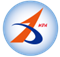 